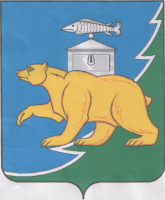 Администрация  Нязепетровского муниципального районаЧелябинской областиП О С Т А Н О В Л Е Н И Еот 29.12.2018г. № 953г. НязепетровскОб утверждении Положения о мониторинге общественно - политических, социально-экономических и иных процессов, оказывающих влияние на ситуацию в области противодействия терроризму в Нязепетровском  муниципальном районе В соответствии с Федеральным законом «О противодействии терроризму», Указами Президента Российской Федерации «О мерах по противодействию терроризму»,  «О мерах по совершенствованию государственного управления в области противодействия терроризму», руководствуясь Уставом Нязепетровского муниципального района, администрация Нязепетровского муниципального районаПОСТАНОВЛЯЕТ:Утвердить Положение о мониторинге общественно-политических, социально-экономических и иных процессов, оказывающих влияние на ситуацию в области противодействия терроризму в Нязепетровском  муниципальном районе  (прилагается).Контроль за исполнением  настоящего постановления возложить на первого заместителя главы Нязепетровского муниципального района Педашенко Ю.М.Глава Нязепетровского муниципального района                                                                                            В.Г.СеливановПриложениек постановлению администрацииНязепетровского муниципального районаот «__  »________ ___ №_______Положениео мониторинге политических, социально-экономических и иных
процессов, оказывающих влияние на ситуацию в области противодействия
терроризму на территории Нязепетровского муниципального районаОбщие положенияНастоящее Положение устанавливает цели, задачи, правовую основу и принципы мониторинга политических, социально-экономических и иных процессов, оказывающих влияние на ситуацию в области противодействия терроризму на территории Нязепетровского муниципального района (далее - мониторинг).Мониторинг представляет собой систему мероприятий по сбору, анализу и оценке информации о развитии общественно-политических, социально-экономических и иных процессов, способствующих проявлениям терроризма, для получения обоснованных представлений о тенденциях их развития, выявления обстоятельств, оказывающих дестабилизирующее влияние на обстановку в Нязепетровском муниципальном районе, а также выработке мер по их устранению и (или) минимизации их влияния.Цель и задачи мониторингаПравовой основой мониторинга являются Федеральный закон от 6 марта . № 35-ФЗ «О противодействии терроризму», указы Президента Российской Федерации от 15 февраля . №116 «О мерах по противодействию терроризму» и от 26 декабря . № 664 «О мерах по совершенствованию государственного управления в области противодействия терроризму», Положение об антитеррористической комиссии в субъекте Российской Федерации, утвержденное Председателем Национального антитеррористического комитета (далее - НАК) 17 июня ., решение НАК от 11 октября .Система мониторинга основана на следующих принципах:	объективность - достоверность данных мониторинга, беспристрастность и обоснованность выводов по результатам мониторинга;	системность - ведение мониторинга в различных сферах жизнедеятельности на постоянной основе, периодичность сопоставления полученных результатов для выявления тенденций развития наблюдаемых процессов; регулярность контроля за устранением выявленных причин, условий и факторов, способствующих проявлениям терроризма;	комплексность - максимальный охват объектов мониторинга; скоординированность деятельности субъектов мониторинга; сочетание сбалансированных, взаимосвязанных, научно обоснованных мер социально- экономического, информационно-пропагандистского, воспитательного, правового, организационного, технического и иного характера по устранению причин, условий и факторов, оказывающих дестабилизирующее влияние на обстановку в Нязепетровском муниципальном районе и способствующих проявлениям терроризма;	своевременность - оперативность выявления причин, условий и факторов, оказывающих дестабилизирующее влияние на обстановку в Нязепетровском муниципальном районе и способствующих проявлениям терроризма; выработка предупредительно-профилактических мер по их устранению; предоставление данных мониторинга в установленные сроки;	законность - строгое и полное следование в процессе мониторинга положениям нормативных правовых актов, безусловное и последовательное соблюдение нрав человека.Основной целью мониторинга является своевременное выявление причин и условий, способствующих проявлениям терроризма на территории Нязепетровского муниципального района, выработка предложений по их устранению, в том числе в рамках вопросов, выносимых на заседания антитеррористической комиссии Нязепетровского муниципального района (далее-АТК района), а также корректировка мер профилактики терроризма. В ходе мониторинга решаются следующие задачи:Сбор информации о состоянии:	межнациональных и межконфессиональных отношений, в том числе деструктивной деятельности религиозных групп и организаций, степени их вовлеченности в террористическую деятельность;	антитеррористической защищенности потенциальных объектов террористических посягательств и мест массового пребывания людей на территории Нязепетровского муниципального района;Оценка и анализ информации о:	влиянии общественно-политических, социально-экономических процессов (уровень доходов населения, безработица, задержки выплаты заработной платы и т.п.), на обстановку в сфере противодействия терроризму, на протестную активность населения, на оценку отношения населения к органам государственной власти;	влиянии динамики численности населения региона за счет внутренней и внешней миграции из центрально-азиатского и северо-кавказского регионов на возникновение террористических угроз в регионе; вовлеченности населения региона в террористическую деятельность за рубежом, в том числе количество выехавших из Нязепетровского муниципального района для участия в боевых действиях на стороне международных террористических организаций.Выявление проблемных вопросов в деятельности субъектов противодействия терроризму, в том числе в правоприменительной практике в сфере противодействия терроризму и его идеологии.Выработка предложений и рекомендаций по планированию и реализации неотложных и долгосрочных мероприятий по устранению причин и условий, оказывающих дестабилизирующее влияние на обстановку в Нязепетровском муниципальном районе и способствующих проявлениям терроризма.Обеспечение АТК района и антитеррористической комиссии Челябинской области достоверной систематизированной информацией о политических, социально-экономических и иных процессах, оказывающих влияние на ситуацию в области противодействия терроризму на территории Нязепетровского муниципального района.Организационная структура мониторингаОбъектами мониторинга являются общественно-политические, социально-экономические, криминогенные, криминальные, техногенные и иные процессы и явления на территории Нязепетровского муниципального района, состояние безопасности потенциальных объектов террористических посягательств, силы и средства для минимизации и ликвидации последствий террористических проявлений.Субъектами мониторинга являются территориальные органы  федеральных органов исполнительной власти, органы исполнительной власти Челябинской области, органы местного самоуправления Нязепетровского муниципального района, организации и учреждения (приложение 1).Мониторинг организует АТК района.Информирование АТК района в установленном порядке осуществляется субъектами мониторинга, участвующими в пределах своей компетенции в профилактике и противодействии терроризму по перечню вопросов мониторинга (приложение 2).Сроки и порядок представления информацииИнформационно-аналитические материалы субъектами мониторинга представляются с полугодовой периодичностью до 15 июля и до 25 декабря за истекший период текущего года.Материалы представляются в  АТК района на бумажном и электронном носителях.Документы, содержащие информацию ограниченного распространения, направляются в аппарат АТК с соблюдением установленного порядка предоставления данной информации с пометкой «мониторинг».АТК района осуществляет:обобщение информации субъектов мониторинга;формирование информационной базы данных мониторинга;подготовку итогового документа по результатам мониторинга в виде информационно-аналитической справки (далее - информационно-аналитическая справка), содержащей обобщенную информацию о результатах мониторинга.Подготовка информационно-аналитической справки по представленным материалам осуществляется до 20  июля  и до 30  декабря.	16. АТК района  представляет информационно-аналитическую справку председателю и членам АТК, по решению главы Нязепетровского муниципального района иным организациям.Приложение 1к Положению о мониторингеСубъекты мониторинга Субъекты мониторинга АТК Нязепетровского муниципального района:Администрация Нязепетровского муниципального района;ОМВД РФ по Нязепетровскому муниципальному району;	ОВО по г.Нязепетровску – филиала ФГКУ «Управление вневедомственной охраны  войск национальной гвардии Российской Федерации по Челябинской области».Субъекты мониторинга по согласованию:	Управление образования администрации Нязепетровского муниципального района;	управление по молодёжной политике, физической культуре и спорту администрации Нязепетровского муниципального района;	управление экономического развития администрации Нязепетровского муниципального района;	управление социальной защиты населения администрации Нязепетровского муниципального муниципального района;		отдел культуры администрации Нязепетровского муниципального района;		Центр занятости населения Нязепетровского муниципального района.Приложение 2к Положению о мониторингеПеречень вопросов мониторингаСОГЛАСОВАНО:Первый заместитель главы муниципального района                                                    Ю.М.ПедашенкоПравовой отдел                                                                          Управляющий делами                                                                   Л.Б.БарыкинаРазослать:В дело- 1В правовой отдел -1ГО и ЧС – 1Членам АТК-6Исполнитель: ________________________ А.А.Бурлаковат.3-11-43№ п/п Вопросы мониторингаЗначениепоказателяСубъекты мониторинга 1. Состояние социально-экономической обстановки в муниципальном образовании: Управление экономического развития1.1. Уровень доходов населения (руб.) Управление экономического развития1.2. Факты задержки выплаты заработной платы  Управление экономического развития1.3. Просроченная задолженность по выплате средств на заработную плату (руб.) Управление экономического развития1.4. Факты возникновения коллективных трудовых споров (указываются предприятия без субъектов малого предпринимательства) Управление экономического развития1.6. Уровень занятости населения по сравнению с аналогичным периодом прошлого года (%, повысился или понизился) Управление экономического развития1.7. Уровень безработицы Управление экономического развития1.8. Влияние социально-экономических процессов на обстановку в сфере противодействия терроризму (краткий анализ) Управление экономического развития2. Оценка отношения населения к органам государственной власти и органам местного самоуправления, степень его протестной активности: Заместитель главы муниципального района по социальнымвопросам2.1. Количество публичных мероприятий, проведенных общественными объединениями Заместитель главы муниципального района по социальнымвопросам2.2. Количество проведенных протестных акций, митингов, шествий (с указанием выдвигаемых требований, в том числе политической направленности, и их участников) Заместитель главы муниципального района по социальнымвопросам2.3. Влияние политического и протестного потенциала населения на террористическую активность (краткий анализ) Заместитель главы муниципального района по социальнымвопросам3. Состояние межнациональных и межконфессиональных отношений: ОМВД РФ по Нязепетровскому муниципальному району3.1. Наличие религиозных групп и организаций  деструктивной направленности, степень их вовлеченности в террористическую деятельность ОМВД РФ по Нязепетровскому муниципальному району3.2. Факты пропаганды национальной, расовой и религиозной розни (с указанием причин и организаторов) ОМВД РФ по Нязепетровскому муниципальному району3.3.  Количество преступлений или конфликтов на межнациональной, расовой и религиозной почве (с указанием статей УК РФ) ОМВД РФ по Нязепетровскому муниципальному району3.4. Факты проявления национального или религиозного экстремизма (осквернение могил, культовых зданий и иные действия, направленные на разжигание национальной и религиозной розни, и иное с указанием причин и организаторов) ОМВД РФ по Нязепетровскому муниципальному району4. Противоречия во взаимоотношениях органов местного самоуправления, оказывающих дестабилизирующее воздействие на развитие социально-экономической и общественно-политической обстановки в муниципальном образовании, а также негативно влияющие на функционирование системы противодействия терроризму. ОМВД РФ по Нязепетровскому муниципальному району5. Динамика численности населения муниципального образования за счет внутренней и внешней миграции из центрально-азиатского и северо-кавказского регионов: ОМВД РФ по Нязепетровскому муниципальному району5.1. Основные группы мигрантов, их численность в процентном соотношении к постоянно проживающему населению ОМВД РФ по Нязепетровскому муниципальному району5.2. Количество прибывших иностранных граждан (с указанием стран)ОМВД РФ по Нязепетровскому муниципальному району5.3. Количество прибывших граждан из северокавказского региона Российской Федерации (с указанием субъекта) ОМВД РФ по Нязепетровскому муниципальному району5.4. Места сосредоточения мигрантов, ориентировочная численность ОМВД РФ по Нязепетровскому муниципальному району5.5. Влияние миграционных процессов на обстановку в сфере противодействия терроризму (краткий анализ, с указанием отношения коренных жителей) ОМВД РФ по Нязепетровскому муниципальному району6. Основные результаты межведомственного информационного взаимодействия органов государственной власти, территориальных органов федеральных органов исполнительной власти и органов местного самоуправления в сфере противодействия терроризму. Существующие проблемы и недостатки в указанной сфере, принятые меры по их устранению Заместитель главы муниципального района по социальным вопросам7. Результаты адресной профилактической работы с категориями населения, наиболее подверженными влиянию идеологии терроризма или подпавшими под ее влияние (молодежь; лица, получившие религиозное, преимущественно исламское образование за рубежом; преступники, отбывшие наказание за террористическую (экстремистскую) деятельность; родственники членов бандподполья), количество и виды проведенных профилактических мероприятий, число принявших в них участие лиц :ОМВД РФ по Нязепетровскому муниципальному району;управление по молодежной политике, физической культуре и спорту7.1.Количество лиц, получивших религиозное, преимущественно исламское образование за рубежом; преступники, отбывшие наказание за террористическую (экстремистскую) деятельность; родственники членов бандподполья)ОМВД РФ по Нязепетровскому муниципальному району7.2.Количество и виды проведенных профилактических мероприятий, число принявших в них участие лиц ОМВД РФ по Нязепетровскому муниципальному району;управление по молодежной политике, физической культуре и спорту;отдел культуры;управление образования8. Количество публикаций негативного характера об антитеррористической деятельности в муниципальном образовании в печатных и электронных СМИ. Основные темы, оценка обоснованности критических публикаций, принятые меры ОМВД РФ по Нязепетровскому муниципальному району9. Количество сотрудников органа местного самоуправления, участвующих на постоянной основе в мероприятиях по профилактике терроризма (в сравнении с аналогичным периодом прошлого года), из них – прошедших обучение на соответствующих профильных курсах повышения квалификации Администрация Нязепетровского муниципального района10. Вовлеченность населения муниципального образования в террористическую деятельность, в том числе количество выехавших из муниципального образования для участия в боевых действиях на стороне международных террористических организаций (МТО). Принимаемые меры по недопущению участия жителей в деятельности МТООМВД РФ по Нязепетровскому муниципальному району11. Число граждан, прошедших обучение в зарубежных религиозных учебных организациях. Оценка эффективности мероприятий по их адаптации к деятельности ОМВД РФ по Нязепетровскому муниципальному районууправление образования;отдел культуры12.Количество потенциальных объектов террористических посягательств и мест массового пребывания, состояние их антитеррористической защищенности. Результаты проверок, выявленные недостатки, принятые меры по их устранениюОМВД РФ по Нязепетровскому муниципальному району13.Обстоятельства, оказывающие дестабилизирующее влияние на обстановку в Нязепетровском муниципальном районе и способствующие проявлениям терроризма, выявленные в ходе осуществления деятельности субъекта мониторингаАТК Нязепетровского муниципального района14.Оценка динамики развития выявленных условий и факторов, оказывающих дестабилизирующее влияние на обстановку в Нязепетровском муниципальном районе и способствующих проявлениям терроризма (по сравнению с предыдущим отчетным периодом)АТК Нязепетровского муниципального района15.Выводы по результатам анализа информации о степени угрозы для безопасности населения и инфраструктуры на территории Нязепетровского  муниципального районаАТК Нязепетровского муниципального района16.Проблемные вопросы, связанные с реализацией в Нязепетровском муниципальном районе государственной политики в сфере противодействия терроризму, недостатки в функционировании общегосударственной системы противодействия терроризму.АТК Нязепетровского муниципального района